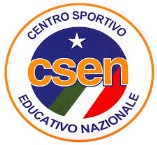 ORDINE DI LAVORO EASYCUP 11 GIUGNOCATEGORIA JUNIOR INIZIO GARA ORE 8.00  IRIS 2SPORTING MANUELA 2WORKOUT 4CAMPANIA 2000 3ALBATROS 1GINNASTICA ARTISTICA BATTIPAGLIESE 3CAG VALLO 2DYNAMICA TAGLIACOZZO 2SEZIONE GINNASTICA PESCARESE 3POLISPORTIVA PAGANICO 3BODY LIFE 4CATEGORIA SENIOR INIZIO GARA ORE 8.45 SPORTING MANUELA 1WELNESS CLUB 2POLISPORTIVA PAGANICO 1BODY LIFE 3GINNASTICA ARTISTICA BATTIPAGLIESE 1DYNAMICA TAGLIACOZZO 2CATEGORIA PULCINI INIZIO GARA ORE 9.00ATERNUM 6SPORTING MANUELA 2IRIS 2DYNAMICA TAGLIACOZZO 8CORPI IN MOVIMENTO 2GYMNASIUM SCAFATI 2SPELTA AUREA 4NEW MIRAGE 2ARTISTICA FRANCAVILLA 2ORE 9.30ATERNUM 7POLISPORTIVA PAGANICO 1ALBATROS 3WELLNESS CLUB 1GINNASTICA PESCARESE 1PREMIAZIONI ORE 10.15CATEGORIA ESORDIENTI GRUPPO A INIZIO GARAORE 11.00IRIS 5CORPI IN MOVIMENTO 4CAG VALLO 7 SPORTING MANUELA 1ORE 11.25GINNASTICA ARTISTICA BATTIPAGLIESE 5 NEW MIRAGE 5CLINIQUE 4ARCADIA PESCARA 3GYMNASIUM SCAFATI 1MARIA ROSA ZANGARA 3 WELLNESS CLUB 2CATEGORIA ESORDIENTI GRUPPO B INIZIO GARA ORE 12.00ALBATROS 4SPELTA AUREA 3PALEXTRA CELLOLE 4NEW MIRAGE 5ORE 12.20CLINIQUE 4IRIS 2+ARCADIA 2POLISPORTIVA PAGANICO 3 ARTISTICA FRANCAVILLA 3ORE 12.40WELLNESS CLUB 2SEZIONE GINNASTICA PESCARESE 3ATERNUM 3VIRTUS DONATELLI 2PREMIAZIONI ORE 13.15CATEGORIA ALLIEVE A  GRUPPO A INIZIO GARA ORE 14.00SPORTING MANUELA 4DYNAMICA TAGLIACOZZO 3CAMPANIA 2000 3ORE 14.15IRIS 5GINNASTICA ARTISTICA PESCARESE 4 BODY LIFE 1ORE 14.30GYMNESIA 4NEW MIRAGE 4 WELLNESS CLUB 1ARTISTICA FRANCAVILLA 3ORE 14.45SPELTA AUREA 3ANTIQUA 4 PALEXTRA CELLOLE 4 POLISPORTIVA   PAGANICO 2 CAMPANIA 2000 2 CATEGORIA ALLIEVE A GRUPPO B INIZIO GARA ORE 15.00MARIA ROSA ZANGARA 6GINNASTICA ARTISTICA PESCARESE 4NEW MIRAGE 4ALBATROS 4 GYMNASIUM SCAFATI 3CLINIQUE 4GINNASTICA ARTISTICA BATTIPAGLIESE 3SPORTING MANUELA 4IRIS 4CORPI IN MOVIMENTO 5SPORTING CLUB ALBINIA 1 CAG VALLO 1PREMIAZIONI ORE 16.00CATEGORIA ALLIEVE B GRUPPO AINIZIO GARA ORE 16.30CAG VALLO 1GYMNASIUM SCAFATI 6MARIA ROSA ZANGARA 2 ANTIQUA 1SPORTING MANUELA 1PALEXTRA CELLOLE 5 CAMPANIA 2000 3 GINNASTICA BATTIPAGLIESE 6SPELTA AUREA 2ALBINIA 2 BODY LIFE 3WELLNESS CLUB 1CATEGORIA ALLIEVE B GRUPPO B INIZIO GARA ORE 17.15BODY LIFE 3 ALBATROS 3DYNAMICA TAGLIACOZZO 5 CLINIQUE 2GINNASTICA BATTIPAGLIESE 6DYNAMICA TAGLIACOZZO 4 CAMPANIA 2000 3 ARCADIA PESCARA 5GINNASTICA ARTISTICA PESCARESE 2IRIS 1ARTISTICA FRANCAVILLA 3PREMIAZIONI ORE  18.15Si richiede alle società partecipanti di presentarsi al palazzetto con due tecnici almeno 15 minuti prima dell’inizio gara e premiazione loro previste. I GRUPPI PIU’ NUMEROSI SONO STATI DIVISI   IN PIU’ TURNI, OGNI SOCIETA’ E’ LIBERA DI DIVIDERE LE GINNASTE COME MEGLIO CREDE RISPETTANDO IL NUMERO IMPOSTO.IL RISCALDAMENTO SI SVOLGERA’ 30 MINUTI PRIMA DELL’INIZIO GARA. SI PREGANO LE SOCIETA’ DI ANTICIPARSI PER FARE L’ACCREDITO. SARA’ CONSENTITA LA PROVA AGLI ATTREZZI NEL CAMPO ADIBITA AL RISCALDAMENTO, INVECE SUL CAMPO GARA SARA’ CONSENTITO UN SALTO DI PROVA AL MINITRAMPOLINO. QUESTO ORDINE POTREBBE SUBIRE VARIAZIONI